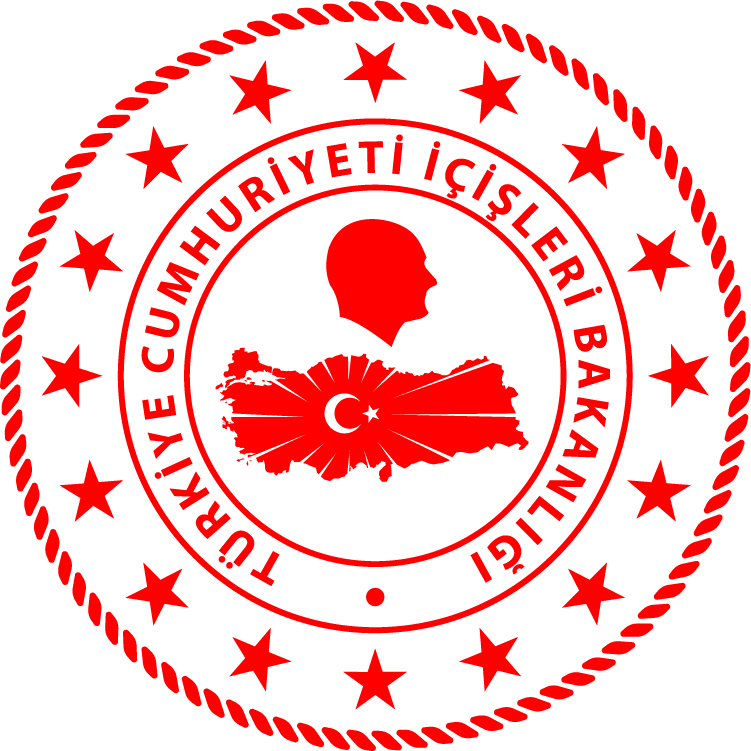 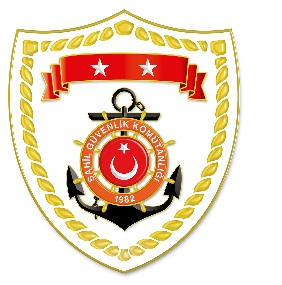 Ege BölgesiS.NUTARİHTESPİTUYGULANAN İDARİ PARA CEZASI MİKTARI (TL)CEZANIN KESİLDİĞİİL/İLÇE-MEVKİİAÇIKLAMA108 Nisan 2020Amatör avcılıkta misina ağ kullanmak(2 işlem)1.000MUĞLA/MilasToplam 
2 işleme 1.000 TL idari para cezası uygulanmıştır.